RZĄDOWY PROGRAM ODBUDOWY ZABYTKÓW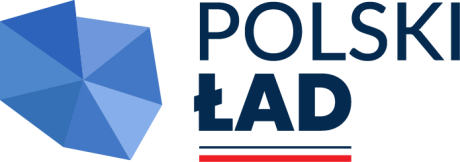 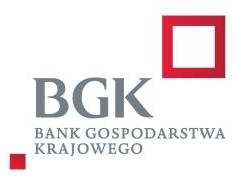 Załącznik nr 2 do zapytania ofertowego nr 1.1/2024 z dnia 04.04.2024 r.UMOWA nr 1.1/2024zawarta w Krzeszowie w dniu  …………………………….	roku pomiędzyParafia Rzymskokatolicka p.w. Narodzenia NMP w Krzeszowie
ul. Kościelna 27, 37-418 Krzeszów  NIP 865 206 39 57, REGON: 040106061
reprezentowaną przez:Proboszcza Parafii Księdza Tomasza Winogrodzkiego,    zwaną dalej „Zamawiającym”a……………………………………………………………………………...……………………………………………………………………………………………………………………….., reprezentowanym przez	………………………………………………………………… zwanym dalej „Wykonawcą” o treści następującej:Zamawiający oświadcza, że stosownie do art. 2 ust. 1 pkt 1 ustawy z dnia 11 września 2019 r. Prawo zamówień publicznych (Dz.U. z 2023 r. poz. 1605) ustawa ta nie ma zastosowania do niniejszej umowy.§1Zgodnie z postępowaniem zakupowym o udzielenie zamówienia nr 1.1/2024                     przeprowadzonym w trybie zapytania ofertowego „Zamawiający” zleca a „Wykonawca” przyjmuje do wykonania zadanie pn. Prace konserwatorskie, renowacyjne przy zabytkowych organach w Kościele parafialnym pw. Narodzenia NMP w Krzeszowie”, dofinansowanej z Rządowego Programu Odbudowy Zabytków NR Edycja2RPOZ/2023/7190/PolskiLad, którego celem jest ochrona i zachowanie dziedzictwa kultury istniejących obiektów wchodzących skład zabytków ruchomych województwa podkarpackiego pod numerem rejestru B-141 z dnia 21.02.2006 r. poz. 11 prospekt organowy z XVIII w.Zakres zamówienia obejmuje – zgodnie z ofertą i wnioskiem o dofinansowanie:Opracowanie progamu prac remontowo – konserwatorskich i uzyskanie Decyzji od Podkarpackiego Wojewódzkiego Konserwatora ZabytkówI. pełna rekonstrukcja zespołu i montaż  czterech miechów wielofałdowych (sześciofałdowych) wraz z systemem dźwigni do kalikowania, konstrukcji nośnej, kanałów powietrznych.- miechy powinny być zaprojektowane i wykonane na podstawie wzorców z podobnych istniejących zespołów miechów (oryginalnych lub zrekonstruowanych, w stylu z lat od 1600 – 1750), odpowiednie wielkością i wydajnością do planowanej dyspozycji rekonstruowanego instrumentu (około. 20 głosów, 2 man + Ped).  Wymagane jest przeprowadzenie procesów badawczych i komparystycznych w celu wyboru odpowiednich wzorców  oraz wykonanie dokumentacji projektowej rysunkowej przed rozpoczęciem rekonstrukcji i dostarczenie jej kopii wraz z miechami. - miechy powinny być wykonane z drewna iglastego (blaty górne i dolne) oraz drewna platanowego (fałdy miechów) i najwyższej jakości skór kozich, owczych, wołowych i pergaminu- miechy powinny być zaopatrzone w odpowiedniej wielkości zawory ssące- kanały powietrzem konstrukcje nośne, mechanizmy kalikowania i pozostałe elementy drewniane powinny być wykonane z drewna iglastego (sosna, świerk, modrzew) oraz liściastego (dąb)- tylne ściany miechów powinny być zaopatrzone w zawiasy stalowe stosownej, stylowej konstrukcji- do miechów należy zaprojektować i wykonać zawory regulacyjne  w celu opcjonalnego zasilania je przez dmuchawę elektryczną- wszystkie elementy drewniane muszą być zabezpieczone przeciw szkodnikom drzewnym i wykończone olejem lnianym naturalnym- po zakończeniu rekonstrukcji miechy muszą być zainstalowane w miejscu przeznaczenia  (wieża kościoła) i zabezpieczone przed uszkodzeniami mechanicznymi i kurzem w oczekiwaniu na wykonanie dalszych etapów prac przy instrumencieII. Gruntowna renowacja i częściowa rekonstrukcja  oryginalnych (barokowych)  piszczałek prospektowych głosu Principal 8’ obecnej sekcji MI (w przyszłości sekcji (HW) wraz z końcówką głosu stojącą bezpośrednio na wiatrownicy- wymaga się badań stopu metalu cynowo – ołowianego obecnych piszczałek w celu ustalenia stopu właściwego do prac renowacyjno – rekonstrukcyjnych- wymaga się pozostawiania jak największej ilości oryginalnego materiału piszczałkowego- wymaga się  uporządkowania kwestii nieoryginalnego sposobu strojenia piszczałek i przywrócenia sposobu pierwotnego- w zakres prac wchodzić będzie  m.in. rozlutowywanie  wybranych piszczałek, wymiana części kern, rekonstrukcja części końcówek stóp piszczałkowych - naprawa uszkodzonych punców  i labii III. Gruntowna renowacja i częściowe rekonstrukcje oryginalnych (barokowych) głosów metalowych wewnętrznych  z obecnej sekcji M I instrumentu tj: - Octava 4’  -  Quinta 3’  - Octava 2’ - wymaga się badań stopu metalu cynowo – ołowianego obecnych piszczałek w celu ustalenia stopu właściwego do prac renowacyjno – rekonstrukcyjnych- wymaga się pozostawiania jak największej ilości oryginalnego materiału piszczałkowego- wymaga się  uporządkowania kwestii nieoryginalnego sposobu strojenia piszczałek i przywrócenia sposobu pierwotnego (usunięcie dolutowanych końcówek ze zwianymi dostroikami, dolutowanie korpusów bezdostroikowych  i przywrócenie strojenia piszczałek na ton- w zakres prac wchodzić będzie  m.in. rozlutowywanie  wybranych piszczałek, wymiana części kern, rekonstrukcja części końcówek stóp piszczałkowych -  rekonstrukcja całkowita około  10 - 20 procent piszczałek VI. Gruntowna renowacja i częściowa rekonstrukcja głosu MixturaObecnie głos ten posiada 3 rzędy piszczałek, które pochodzą (są częścią) pierwotnej, oryginalnej Mixtury 5- cio rzędowej o następującym układzieC:  2' 1 1/3' 1' 2/3' 1/2' c1: 4' 2 2/3' 2' 1 1/3' 1'Zakłada się uporządkowanie, naprawę, częściową rekonstrukcję  i dopasowanie piszczałek istniejących do swoich pierwotnych miejsc z pierwotniej Mixtury oraz pełną rekonstrukcję od podstaw 3-ech brakujących rzędówW  związku z powyższym założonym układem zakłada się następujący zakres prac:Dla piszczałek oryginalnych:  - wymaga się badań stopu metalu cynowo – ołowianego obecnych piszczałek w celu ustalenia stopu właściwego do prac renowacyjno – rekonstrukcyjnych- wymaga się pozostawiania jak największej ilości oryginalnego materiału piszczałkowego- wymaga się  uporządkowania kwestii nieoryginalnego sposobu strojenia piszczałek i przywrócenia sposobu pierwotnego (usunięcie dolutowanych końcówek ze zwianymi dostroikami, dolutowanie korpusów bezdostroikowych  i przywrócenie strojenia piszczałek na ton- w zakres prac wchodzić będzie  m.in. rozlutowywanie  wybranych piszczałek, wymiana części kern, rekonstrukcja części końcówek stóp piszczałkowych -  rekonstrukcja całkowita około  10 - 20 procent piszczałek Dla piszczałek (rzędów) rekonstruowanych całościowo: - wymaga się dopasowania   menzuracyjnego   i konstrukcyjnego do piszczałek oryginalnych- wymaga się zastosowania tego samego stopu piszczałkowego jak dla piszczałek oryginalnych- wymaga się zastosowania spójnych oznaczeń piszczałek z piszczałkami oryginalnymiV. Dostawa  profesjonalnej dmuchawy  organowej produkcji firm LAUKHUFF, KONYVES lub DAMINATO o parametrach min. 21 m3, 120 mm.s.w., 400 V wraz ze skrzynią tłumiąco – zabezpieczającą spójną wizualnie i konstrukcyjne z systemem miechów i wbudowanie jej w system zrekonstruowanych miechów  przygotowanie dokumentów do odbiorów oraz uzyskanie - jeśli zajdzie taka potrzeba – wszystkich niezbędnych zezwoleń od Wojewódzkiego Konserwatora ZabytkówPrzedmiot umowy należy wykonać zgodnie z:dokumentacją projektową i uzgodnieniami warunkami wynikającymi z obowiązujących przepisów technicznych i prawa budowlanego;wymaganiami wynikającymi z ustawy Prawo budowlane, obowiązujących Polskich Norm i aprobat technicznych;zasadami rzetelnej wiedzy specjalistycznej.Wszelkie użyte w opisie przedmiotu zamówienia, bezpośrednie wskazania danego                   producenta lub dostawcy, konkretnej marki oraz nazwy własnej poszczególnych producentów, nazwy określonego wyrobu lub źródła lub znaku towarowego, patentu, rodzaju lub specyficzne pochodzenie zostały użyte pomocniczo i nie stanowią wskazania obowiązku ich stosowania w ofercie. Zamawiający dopuszcza, w każdym aspekcie zamówienia, zastosowanie rozwiązań               równoważnych lub lepszych od wskazanych pod warunkiem, że ich zastosowanie nie będzie prowadzić do pogorszenia wskazanych parametrów technicznych, funkcjonalnych i jakościowych. Udowodnienie, że oferowane rozwiązanie jest równowartościowe lub lepsze od wymaganego, leży po stronie oferenta.Ewentualne roboty zamienne, które wystąpią podczas procesu realizacji przedmiotu umowy muszą zostać wykonane w ramach zaoferowanego wynagrodzenia ryczałtowego oraz wymagają uprzedniej zgody Zamawiającego.Przyjmuje się, że robotami zamiennymi są roboty ujęte w opisie przedmiotu zamówienia, przewidziane do wykonania wg odpowiedniej technologii i z konkretnych materiałów i                           urządzeń, lecz za zgodą Zamawiającego wykonane w innej technologii, z innych materiałów i przy zastosowaniu innych urządzeń.Ewentualne roboty dodatkowe, które wystąpią podczas procesu realizacji przedmiotu umowy mogą być przedmiotem zmiany wartości umowy, co zostało dokładnie opisane w pkt. „Warunki zmiany umowy” zapytania ofertowego nr 1/2024 z dn. 16.01.2024 r.Przez zamówienie dodatkowe należy rozumieć takie zamówienie, które nie zostało ujęte w opisie przedmiotu zamówienia określający przedmiot zamówienia podstawowego oraz objęte treścią zapytania ofertowego a jego wykonanie jest niezbędne do zapewnienia prawidłowości całego zamówienia, a Wykonawca nie był w stanie ich przewidzieć. Zakres wskazanych robót musi wynikać ze sporządzonego i zatwierdzonego protokołu konieczności wystąpienia robót, natomiast warunki udzielenia zamówienia muszą być równoważne do warunków zamówienia podstawowego.Ewentualne roboty, które nie zostały ujęte w opisie przedmiotu zamówienia związanym z niniejszym zapytaniem ofertowym, a są naturalną konsekwencją procesu budowlanego i w           naturalny sposób z niego wynikają, uznaje się, że Wykonawca przedmiotu umowy dysponując opisem przedmiotu zamówienia powinien przewidzieć je jako konieczne do wykonania, mimoże opis przedmiotu zamówienia literalnie ich nie wymienia. De facto roboty te są ściśle związane z przedmiotem zamówienia. Wynika to z zawodowego charakteru wykonywanych przez                       Wykonawcę przedmiotu umowy czynności i przypisanego do nich określonego poziomu wiedzy i doświadczenia zawodowego. Tego typu roboty muszą zostać zrealizowane w ramach                          zaoferowanego wynagrodzenia ryczałtowego.Za roboty dodatkowe nie można uznać robót, które wynikają z wykonania większych ilości robót, niż to wynika z kosztorysu ofertowego opracowanego na podstawie opisu przedmiotu zamówienia wskazanego na etapie zapytania ofertowego, gdyż w istocie to roboty, które               stanowią przedmiot zamówienia. W interesie Wykonawcy leży własna ocena robót budowlanych przewidzianych do wykonania oraz uwzględnienie wszelkich innych okoliczności, które mogą mieć wpływ na cenę. Takie roboty Wykonawca ma obowiązek wykonać w ramach oferowanego wynagrodzenia ryczałtowego.Wszelkie ewentualne kosztorysy wykonywane w trakcie prowadzonych robót w przypadku wystąpienia ewentualnych robót zamiennych lub dodatkowych, których nie da się oszacować na etapie przygotowania oferty leżą po stronie Wykonawcy.Przedmiot umowy winien być wykonany z materiałów oraz urządzeń dostarczonych przez Wykonawcę. Wykonawca dostarczy niezbędne materiały oraz urządzenia, określone co do rodzaju, standardu i ilości w dokumentacji projektowej i umowie oraz ponosi za nie pełną odpowiedzialność.Materiały dostarczone przez Wykonawcę, o których mowa powyżej, muszą być nieużywane i fabrycznie nowe oraz odpowiadać, co do jakości, wymogom dotyczącym wyrobów                     dopuszczonych do obrotu a także wymaganiom jakościowym określonym w dokumentacji projektowej i specyfikacji technicznej wykonania i odbioru prac.Wykonawca zobowiązany jest:posiadać i na każde żądanie Zamawiającego okazać, w stosunku do wskazanych materiałów dokumenty stwierdzające dopuszczenie materiału do obrotu i powszechnego stosowania,do protokolarnego przejęcia przedmiotu umowy,do utrzymywania terenu prac zgodnie z zasadami BHP,do   zabezpieczenia    i    oznakowania    na    własny    koszt    terenu    prac    zgodnie                     z obowiązującymi przepisami,do    uporządkowania    terenu   prac     po     zakończeniu     robót     i     przekazania go Zamawiającemu w terminie ustalonym na odbiór.§2Wykonawca udziela gwarancji na wykonane roboty stanowiące przedmiot niniejszej umowy na okres 3 lat od daty bezusterkowego odbioru końcowego przedmiotu umowy.Okres rękojmi za wady wynosi 36 miesięcy od daty bezusterkowego odbioru końcowego przedmiotu umowy.§3Wykonawca zapewni udział przy realizacji zamówienia osoby posiadającej uprawnieniaspecjalistyczne do renowacji organów - z państwowym dyplomem mistrzowskim w zawodzie organmistrz.Wykonawca ma obowiązek przedkładać na żądanie Zamawiającego aktualne dokumenty potwierdzające, że osoby uczestniczące w wykonywaniu zamówienia posiadają wymagane uprawnienia.Zamawiający może zażądać zmiany osoby, o której mowa w ust. 1, jeżeli uzna, że osoba ta nie wykonuje należycie swoich obowiązków. Wykonawca zobowiązany jest zmienić wskazaną osobę w terminie 5 dni od dnia przekazania żądania.Zmiana osoby wskazanej w ust. 1 może nastąpić poprzez pisemne oświadczenie złożone drugiej stronie. Zmiana taka nie wymaga do swojej ważności formy aneksu do niniejszej umowy. Zmiana osoby wskazanej w ust. 1 odbywa się poprzez pisemne powiadomienie ZamawiającegoWykonawca wyznaczy osobę odpowiedzialną za kontakty z Zamawiającym, która będzie stale przebywała w trakcjie trwania prac renowacyjnych.Zamawiający wyznaczy osobę uprawnioną do wydawania Wykonawcy poleceń związanych z zapewnieniem prawidłowego oraz zgodnego z umową i decyzją  wykonania przedmiotu umowy.§4Strony ustalają następujące terminy realizacji zadania:termin przekazania przedmiotu umowy – w dniu podpisania umowy;termin rozpoczęcia prac – w dniu przekazania przedmiotu umowy;termin wykonania przedmiotu zamówienia – do 30.11.2025 r.;termin odbioru	końcowego nastąpi	w ciągu 7 dni od zgłoszenia przez Wykonawcę  Zamawiającemu ukończenia prac.Za termin wykonania przedmiotu umowy uważa się datę protokołu odbioru końcowego prac podpisanego przez Zamawiającego, przedstawiciela Gminy Krzeszów i Wykonawcę.Jeżeli w toku czynności odbioru zostaną stwierdzone wady to Zamawiającemu przysługują następujące uprawnienia:jeżeli wady nie nadają się do usunięcia to:jeżeli umożliwiają one użytkowanie przedmiotu umowy zgodnie z przeznaczeniem, Zamawiający może odebrać przedmiot odbioru i obniżyć odpowiednio                         wynagrodze nie Wykonawcy,jeżeli uniemożliwiają użytkowanie przedmiotu umowy zgodnie z przeznaczeniem, Zamawiający może odstąpić od umowy lub żądać wykonania przedmiotu umowy po raz drugi na koszt Wykonawcy,jeżeli wady nadają się do usunięcia to Zamawiający może:odmówić odbioru do czasu usunięcia wad; w przypadku odmowy odbioru,                    Zamawiający określa w protokole powód nieodebrania robót i termin usunięcia wad lubdokonać odbioru i wyznaczyć termin usunięcia wad zatrzymując odpowiednią do kosztów usunięcia wad część wynagrodzenia Wykonawcy tytułem kaucji gwarancyjnej.§5Za wykonanie przedmiotu umowy strony ustalają wynagrodzenie ryczałtowe w wysokości:……………………………………….. zł brutto, w tym należny podatek VAT …………% słownie: …………………………………………………………….. zgodnie z ofertą Wykonawcy, stanowiącą załącznik nr 1 do niniejszej umowy. Wynagrodzenie to obejmuje zakres prac określony w opisie przedmiotu zamówienia zawartym w zapytaniu ofertowym.Wynagrodzenie za wykonanie przedmiotu umowy, o którym mowa w ust. 1, płatne będzie w częściach po należytej realizacji przedmiotu zamówienia i podpisaniu protokołu częściowego i/lub końcowego odbioru robót na rachunek bankowy Wykonawcy nr …..………………………………………………….w transzach zgodnie z harmonogramem.Wykonawca może przesłać fakturę elektroniczną na adres: winet@op.pl oraz  e.pokora@krzeszow.pl  Wykonawca wystawi fakturę zgodnie z poniższymi danymi: Nabywca/Odbiorca:Parafia Rzymskokatolicka p.w. Narodzenia NMP w Krzeszowie
ul. Kościelna 27, 37-418 Krzeszów  NIP 865 206 39 57, REGON: 040106061Zamawiający będzie realizował płatności za faktury z zastosowaniem mechanizmu podzielonej płatności§6Jeżeli Wykonawca realizuje przedmiot umowy przy udziale podwykonawców, to mają zastosowanie następujące postanowienia:podział wynagrodzenia dla poszczególnych podwykonawców będzie przedmiotem rozliczeń pomiędzy nimi a Wykonawcą,za działania i zaniedbania podwykonawców, Wykonawca ponosi odpowiedzialność względem Zamawiającego jak za postępowanie własne.§7Wykonawca zapłaci Zamawiającemu karę umowną:w przypadku odstąpienia od umowy przez Wykonawcę lub Zamawiającego z przyczyn zależnych od Wykonawcy w wysokości 10 % wynagrodzenia brutto o którym mowa w § 5 ust. 1,w przypadku zwłoki polegającej na niewykonaniu umowy w terminie określonym w § 4 ust. 1 pkt 3 niniejszej umowy Zamawiający może odstąpić od umowy już w pierwszym dniu przekroczenia terminu i naliczyć karę umowną w wysokości 10 % wynagrodzenia brutto,                            o którym mowa w § 5 ust. 1w przypadku nieskorzystania z uprawnienia wskazanego w pkt. 2 od pierwszego dnia przekroczenia terminu wykonania zamówienia Zamawiający nalicza karę umowną za każdy dzień zwłoki w wysokości 0,2 % wynagrodzenia brutto o którym mowa w § 5 ust. 1 do dniacałkowitego wykonania przedmiotu umowy bądź do dnia jej rozwiązania w wyniku przekroczenia terminu wykonania (kara w tej wysokości obowiązuje również w przypadku przekroczenia terminu usunięcia wad i usterek),w przypadku nieprzejęcia przedmiotu umowy w terminie wskazanym w §4 ust. 1 pkt 1 z winy Wykonawcy w wysokości 0,1% wynagrodzenia brutto o którym mowa w § 5 ust. 1za każdy dzień zwłoki,w przypadku nierozpoczęcia robót w terminie wskazanym w §4 ust. 1 pkt 2 w wysokości 0,1% wynagrodzenia brutto o którym mowa w § 5 ust. 1 za każdy dzień zwłoki,Zamawiającemu przysługuje prawo potrącenia kar umownych z wynagrodzenia należnego Wykonawcy.Po odstąpieniu od umowy strony rozliczają dotychczasowo wykonane prace a Zamawiającemu przysługuje prawo potrącenia kary umownej z sumy przysługującej Wykonawcy z tytułu rozliczenia.Zamawiający zapłaci Wykonawcy karę umowną w przypadku odstąpienia od umowy przez Zamawiającego lub Wykonawcę z przyczyn, za które odpowiada Zamawiający w wysokości                   10 %            wynagrodzenia brutto o którym mowa w § 5 ust. 1.§8Zamawiający ma prawo odstąpienia od umowy z przyczyn leżących po stronie Wykonawcy bez wyznaczania dodatkowego terminu w przypadku:zwłoki Wykonawcy w rozpoczęciu wykonywania prac o co najmniej 7 dni, liczonych od daty przekazania przedmiotu umowy;	ujawnienia się wad nienadających się do usunięcia, uniemożliwiających właściwe użytkowanie przedmiotu umowy.Zamawiający jest uprawniony do odstąpienia od umowy z przyczyn leżących po stronie Wykonawcy, po wyznaczeniu dodatkowego terminu, jeśli Wykonawca:	zaprzestał wykonywania robót z przyczyn nie leżących po stronie Zamawiającego, za wyjątkiem przyczyn spowodowanych siłą wyższą, zaś przerwa ta trwa dłużej niż 30 dni;nie usunął istotnych wad przedmiotu umowy w terminie wyznaczonym w protokole odbioru;	wykonuje przedmiot umowy niezgodnie z postanowieniami umowy lub w sposób wadliwy, niezgodnie ze sztuką rzemiosła, używa materiałów i urządzeń nie posiadających dopuszczenia do stosowania lub nienależycie wykonuje swoje  zobowiązania umowne, a także zalega bądź opóźnia się z zapłatą wynagrodzenia na rzecz podwykonawców.Zamawiający ma prawo odstąpienia od umowy w przypadku wszczęcia postępowania układowego lub likwidacyjnego Wykonawcy.W razie istotnej zmiany okoliczności powodującej, że wykonanie umowy nie leży w interesie publicznym, czego nie można było przewidzieć w chwili zawarcia umowy, Zamawiającemu przysługuje prawo odstąpienia od umowy w terminie 30 dni od dnia powzięcia wiadomości o tych okolicznościach.W przypadku, o którym mowa w ust. 1 – 4, Wykonawca może jedynie żądać wynagrodzenianależnego mu z tytułu wykonania części umowy.W przypadku odstąpienia od umowy przez którąkolwiek ze stron, Wykonawca jest zobowiązany do:sporządzenia   przy   udziale   Zamawiającego,   protokołu   inwentaryzacyjnego    prac w toku, materiałów i urządzeń znajdujących się na terenie budowy według stanu na dzień odstąpienia,   pod   kontrolą   upoważnionych   przedstawicieli   Zamawiającego. W przypadku, gdy Wykonawca nie sporządzi ww. protokołu, Zamawiający ma prawo zlecić jego wykonanie innemu podmiotowi na koszt Wykonawcy, a Wykonawca nie ma prawa kwestionować jego zapisów;zabezpieczenia prac w toku, materiałów i urządzeń znajdujących się na terenie budowy,w zakresie uzgodnionym z Zamawiającym, na koszt tej strony, która spowodowała odstąpienie;pisemnego   wezwania   Zamawiającego    do    dokonania    odbioru    prac    w    toku,    w wyznaczonym terminie.W przypadku odstąpienia od umowy przez którąkolwiek ze stron Zamawiający jest zobowiązany do:dokonania odbioru prac wykonanych i robót zabezpieczających;przejęcia przedmiotu umowy;zapłaty wynagrodzenia za faktycznie wykonaną część umowy.Odstąpienie od umowy wymaga formy pisemnej pod rygorem nieważności.Strony zgodnie postanawiają, że w przypadku odstąpienia od umowy, w pełni zachowują moc jej postanowienia, co do robót zrealizowanych i odebranych przez Zamawiającego do dnia odstąpienia w tym do naliczania kar umownych na podstawie postanowień umowy.§9Zakazuje się istotnych zmian postanowień zawartej umowy w stosunku do treści oferty, z zastrzeżeniem ust. 2, ust. 3, ust. 4 i ust. 6,Dopuszcza się istotne zmiany postanowień zawartej umowy, w stosunku do treści oferty w przypadku wystąpienia przynajmniej jednego z poniższych powodów:− wystąpienia uzasadnionych zmian w zakresie i sposobie wykonania przedmiotu zamówienia;− wystąpienia uzasadnionych i adekwatnych przyczyn do zmian w zakresie i sposobie wykonania przedmiotu zamówienia wynikających z wprowadzonych zmian do wniosku o dofinansowanie zadani;− wystąpienia obiektywnych przyczyn niezależnych od Zamawiającego i Wykonawcy;− wystąpienia okoliczności będących wynikiem działania siły wyższej;− zmiany istotnych regulacji prawnych;− wystąpienia odmowy lub wydłużenia terminów wydania przez organy administracji lub inne podmioty wymaganych decyzji, zezwoleń, uzgodnień z przyczyn niezawinionych przez                     Wykonawcę;− wystąpienia przyczyn związanych z procedurami rozliczenia dofinansowania zadania ze środków Rządowego Programu Odbudowy Zabytków.Dopuszcza się możliwość zmiany terminu wykonania przedmiotu umowy, w szczególności w sytuacjach wskazanych w ust. 2, w sytuacjach niezależnych od Wykonawcy np. z powodu niesprzyjających warunków pogodowych, gdyby dalsza realizacja prac budowlanych mogła spowodować niekorzystne dla obiektu konsekwencje.Wydłużenie terminu wykonania przedmiotu umowy na wniosek Wykonawcy będzie możliwe wyłącznie po uzyskaniu pisemnej zgody Zamawiającego i będzie możliwe wyłącznie w sytuacji, gdy konieczność wydłużenia tego terminu wynika z przyczyn obiektywnych.Zmiany umowy, o których mowa w ust. 2, ust. 3 i ust.4 nie mogą powodować zwiększenia wynagrodzenia należnego Wykonawcy za wykonanie przedmiotu umowy.Zmiany umowy, o których mowa w ust. 2, ust. 3 i ust. 4 wymagają zgody obydwu stron umowy i formy pisemnej pod rygorem nieważności.§10Spory wynikające z wykonania niniejszej umowy rozstrzygane będą przez sąd właściwy dla siedziby Zamawiającego.Strony mają obowiązek przed skierowaniem sprawy do sądu przeprowadzić postępowanie negocjacyjne celem polubownego załatwienia sprawy (nie oznacza to zapisu na sąd polubowny).Zmiany umowy wymagają formy pisemnej pod rygorem nieważności.W sprawach nie uregulowanych niniejszą umową mają zastosowanie przepisy Kodeksu cywilnego.Umowa została sporządzona w 3 egzemplarzach, z czego 2 egzemplarze przeznacza się dla Zamawiającego i 1 egzemplarz dla Wykonawcy.ZAMAWIAJĄCY:	WYKONAWCA:………………………………………...                                            …………………….……………....